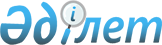 Жер учаскелері үшін төлемақының базалық ставкаларына түзету коэффициенттерін белгілеу туралы
					
			Күшін жойған
			
			
		
					Қостанай облысы Меңдіқара ауданы мәслихатының 2011 жылғы 26 шілдедегі № 471 шешімі. Қостанай облысы Меңдіқара ауданының Әділет басқармасында 2011 жылғы 25 тамызда № 9-15-155 тіркелді. Күші жойылды - Қостанай облысы Меңдіқара ауданы мәслихатының 2014 жылғы 19 наурыздағы № 222 шешімімен

      Ескерту. Күші жойылды - Қостанай облысы Меңдіқара ауданы мәслихатының 19.03.2014 № 222 шешімімен (алғашқы ресми жарияланған күнінен кейін күнтізбелік он күн өткен соң қолданысқа енгізіледі).      Қазақстан Республикасының 2003 жылғы 20 маусымдағы Жер кодексінің 11 бабының 1 тармағына, "Қазақстан Республикасындағы жергілікті мемлекеттік басқару және өзін-өзі басқару туралы" Қазақстан Республикасының 2001 жылғы 23 қаңтардағы Заңының 6 бабының 1 тармағының 13) тармақшасына сәйкес Меңдіқара аудандық мәслихаты ШЕШТІ:



      1. Қостанай облысы Меңдіқара ауданының жер учаскелері үшін төлемақының базалық ставкаларына түзету коэффициенттері қосымшаға сәйкес бекітілсін.



      2. Осы шешім алғашқы ресми жарияланғаннан кейін күнтізбелік он күн өткен соң қолданысқа енгізіледі.      Сессия

      төрағасы                                    А.Коржавин      Аудандық

      мәслихаттың хатшысы                        В.Леонов      КЕЛІСІЛГЕН:      "Меңдіқара ауданының

      жер қатынастары бөлімі"

      мемлекеттік мекемесінің

      бастығы                                    Ә.Қошанов

Аудандық мәслихаттың   

2011 жылғы 26 шілдедегі 

№ 471 шешіміне қосымша  Мәслихаттың        

2012 жылғы 21 мамырдағы  

№ 58 шешіміне қосымша    Қостанай облысы Меңдіқара ауданының

жер учаскелері үшін төлемақының базалық

ставкаларына түзету коэффициенттері     Ескерту. Қосымша жаңа редакцияда - Қостанай облысы Меңдіқара ауданы әкімдігінің 2012.05.21 № 58 (алғашқы ресми жарияланғаннан кейін күнтізбелік он күн өткен соң қолданысқа енгізіледі) шешімімен.
					© 2012. Қазақстан Республикасы Әділет министрлігінің «Қазақстан Республикасының Заңнама және құқықтық ақпарат институты» ШЖҚ РМК
				Аймақ

№Жер

учаскелері

үшін

төлемақының

базалық

ставкаларына

түзету

коэффициент

теріАймаққа енгізілген қадастрлық

кварталдардың нөмірі мен атауы

(селолық округтер бойынша)12310,5-20,6-30,7Қарақоға селолық округі: Құлшықай

селосы 015Қарақоға селолық округі: Төлеңгүт

селосы 015Қарақоға селолық округі: Байғожа

селосы 01540,8Қарақоға селолық округі: Жарқайың

селосы 015Ломоносов селолық округі: Қаражар

селосы 01550,9Борков селолық округі: Татьянов

селосы 037Введен селолық округі: Камен селосы

00961,0Ломоносов селолық округі: Лютин

селосы 012Ломоносов селолық округі: Шиелі

селосы 032Краснопреснен селолық округі:

Балықты селосы 018Краснопреснен селолық округі: Лоба

селосы 01871,1Алешин селолық округі: Алқау селосы

025Введен селолық округі: Милютин

селосы 00981,2Буденный селолық округі: Қызыл ту

селосы 022Введен селолық округі: Загарин

селосы 009Краснопреснен селолық округі:

Молодежный селосы 018Каменскурал селолық округі: Ақсуат

селосы 03291,3Каменскурал селолық округі: Жусалы

селосы 032Ломоносов селолық округі: Қасқат

селосы 011Первомай селолық округі: Русский

селосы 029Первомай селолық округі:

Красносельский селосы 029Соснов селолық округі: Никитин

селосы 035101,4Қарақоға селолық округі: Ұзынағаш

селосы 014Ломоносов селолық округі: Қарамай

селосы 012Михайлов селолық округі: Архипов

селосы 041Соснов селолық округі: Приозерный

селосы 035111,5Боровской селосы 001-006Алешин селолық округі: Алешин селосы

025Алешин селолық округі: Молодежный

селосы 024Буденный селолық округі: Буденный

селосы 022Введен селолық округі: Введен селосы

008Борков селолық округі: Борки селосы

037Краснопреснен селолық округі:

Красная Пресня селосы 017Каменскурал селолық округі:

Каменскурал селосы 031Ломоносов селолық округі: Көктерек

селосы 032Михайлов селолық округі: Михайлов

селосы 039Михайлов селолық округі: Степанов

селосы 041Первомай селолық округі: Первомай

селосы 027,028Первомай селолық округі: Иванов

селосы 029Первомай селолық округі: Долбуш

селосы 029Первомай селолық округі: Лесной

селосы 035Теңіз селолық округі: Теңіз селосы

020Теңіз селолық округі: Новониколаев

селосы 020Соснов селолық округі: Харьков

селосы 034Первомай селолық округі: Чернышев

селосы 029Соснов селолық округі: Сосна селосы

035